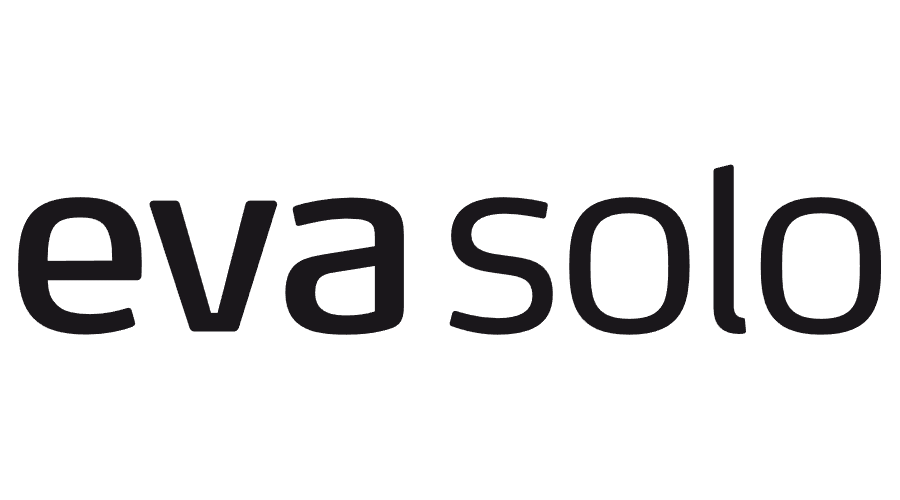 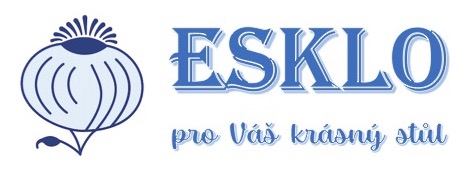 4. 7. 2023TZ – Karafa MyFlavour se špízovou špejlí je praktická i nečekaně dekorativníSkandinávská značka kvalitního designu Eva Solo vždy vymyslí něco praktického navíc. Proto dostala karafa MyFlavour do vínku špízovou špejli ve víku. Důvody jsou rovnou dva: skvělá přirozená chuť ovoce či zeleniny a pastva pro oči. Napíchněte čerstvé ovoce, bio citrony, bylinky nebo okurky ze zahrádky na špejli, naplňte karafu vodou, zašroubujte a nechte ji odpočívat v lednici. Díky víku neabsorbuje nežádoucí chutě z lednice. Místo toho se nasytí aromaty a chutí dobrot na špejli. A k tomu se bude krásně vyjímat na jídelním stole. Karafa MyFlavour Eva Solo je vyrobená z borosilikátového skla a nerezové oceli. Prohlédnout si ji můžete v e-shopu esklo.cz.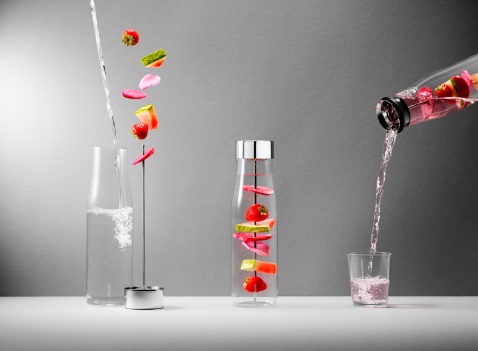 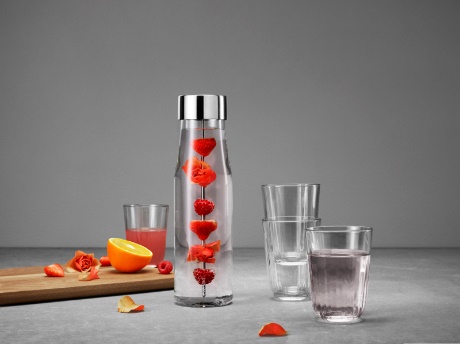 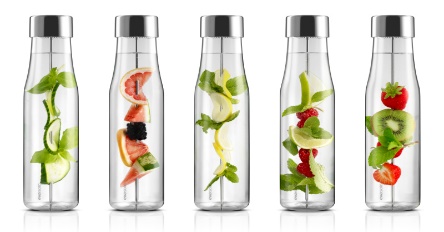 Kontakty:  							Mediální servis:Prodejna Villeroy & Boch                                       		cammino…      Obchodní dům Kotva – 3. patro                               		Dagmar Kutilová    Praha 1 - náměstí Republiky                                     		e-mail: kutilova@cammino.czwww.esklo.cz                                                   		tel.: +420 606 687 506  www.facebook.com/esklo.cz        	         		           www.cammino.cz